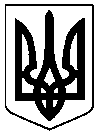 УКРАЇНАНОВОГРАД-ВОЛИНСЬКА МІСЬКА РАДАЖИТОМИРСЬКОЇ ОБЛАСТІПРОТОКОЛвідкритої зустрічі міського голови Боровця М.П. з  Новоград – Волинською міською територіальною громадоюГоловуюча відкритої зустрічі –  Бадовська О.М., голова Громадської ради при міському голові. Секретаріат: Особа К.В. -  регіональний представник Благодійного фонду «Нехай твоє серце б’ється»;Мартинюк Л.В., Войцехівська О.В.  -  працівники відділу загальної роботи, з питань контролю та прийому громадян міської ради.Присутні: депутати  міської ради, керівники міських органів державної влади та виконавчих органів  міської ради, члени виконавчого комітету міської ради, радники міського голови, керівники правоохоронних органів та військових частин міста, комунальних підприємств, представники трудових колективів, міських організацій політичних партій та громадських організацій,  місцевих засобів масової інформації, бажаючі жителі громади. Головуюча відкритої зустрічі Бадовська О.М. оголосила часовий регламент та порядок ведення зустрічі, після чого надала слово міському голові  Боровцю М.П. для звіту про свою роботу перед  Новоград – Волинською міською територіальною громадою.СЛУХАЛИ: Боровця М.П., міського голову, зі звітом про свою роботу перед територіальною громадою за рік своєї роботи (додається).Головуюча відкритої зустрічі Бадовська О.М. подякувала міському голові за виступ та надала йому слово для надання відповідей на запитання у визначеній  черговості.Головуюча відкритої зустрічі Бадовська О.М. запропонувала озвучити запитання, які надійшли в електронному вигляді до проведення звіту:1. Як формується тариф на послугу централізованого водопостачання, його складові; як формується тариф у зв’язку із підвищенням його складових?2. Яка методика розрахунку тарифу членських внесків співвласників багатоквартирних будинків та підстави для його зростання?(автор-Іконнікова С.). 1. Боровець М.П. пояснив, що відповідно до чинного законодавства визначена єдина методика формування всіх тарифів на житлово-комунальні послуги. З метою визначення економічно-обгрунтованих складових тарифу створюється відповідна комісія. Зокрема для централізованого водопостачання враховується вартість електроенергії, амортизаційні відрахування, коагулянти, заробітна плата та інші складові. Крім того, сформований тариф направляється на перевірку до Головного управління Держпродспоживслужи в  Житомирській області для надання відповідного висновку. Після цього тарифи затверджуються рішенням виконавчого комітету міської ради.Додав, що в 2021 році відповідно до постанови Кабінету Міністрів України зі складу тарифів вилучено плату за абонентське обслуговування на послуги централізованого водопостачання та постачання теплової енергії, яка визначається сталою величиною.Також звернув увагу на такі проблеми як: облік забору води, об’ємів її виробництва та споживання; облік послуг за вивезення рідких побутових стоків; неефективне використання обладнання, придбаного за кредитні кошти  комунальним підприємством «Виробниче управління водопровідно-каналізаційного господарства».	2. Стосовно методики розрахунку тарифу членських внесків співвласників багатоквартирних будинків міський голова повідомив, що відповідна методика затверджена на державному рівні. Додав, що метою створення ОСББ є організація комфортного проживання його мешканців шляхом залучення відповідних служб, які надають відповідні послуги, що мають визначати самі члени ОСББ.Головуюча відкритої зустрічі Бадовська О.М. запропонувала озвучити письмові запитання, які надійшли в залі:Що в роботі міського голови головне?2. Чим пишається міський голова?3. Чи є кадровий резерв на посади в органи місцевого самоврядування?(автор - депутат міської ради Савчук О.М.)1. Боровець М.П. відповів, що головним в своїй роботі вважає не піддаватися емоційним та провокаційним питанням, які часто виникають.  Міський голова має захищати інтереси людей у взаємодії з ефективною роботою структурних підрозділів міської ради, депутатського корпусу, виконавчого комітету міської ради, комунальних підприємств. Додав, що головним також є не зрадити передвиборчим обіцянкам, своїй порядності і совісті. 2. Боровець М.П. зазначив, що пишається тим, що для нього є велика честь обіймати посаду міського голови, на якого покладені значні повноваження і відповідальність. Повідомив, що вдається вирішувати ряд важливих питань, в тому числі завдяки депутатам міської ради у прийнятті  важливих рішень. Спільно з народним депутатом України Костюком Д.С. та депутатом міської ради Нусбаумом С.А. вдалося залучити в місто значні кошти з державного бюджету на капітальний ремонт вул.Відродження та інші об’єкти. 3. Міський голова повідомив, що кадровий резерв на посади в органи місцевого самоврядування має бути. Зазначив, що на початку своїх повноважень стикнувся з кадровою проблемою для формування ефективної команди. Додав, що протягом першого року роботи йому як міському голові не було внесено ефективних пропозицій у вирішенні певних проблем громади ні представниками громадськості, ні депутатами міської ради.Головуюча відкритої зустрічі Бадовська О.М. надала слово для озвучення запитань від мікрофону у залі.Поліщук О.В., депутат міської ради від політичної партії «Сила і Честь»:1. Що саме міський голова особисто зробив для громади, маючи великий досвід роботи на цій посаді та щомісячну заробітну плату 50 тис.грн?2. Чи свідомо міський голова порушував Регламент Новоград-Волинської міської ради, зокрема при прийнятті рішення міської ради стосовно земельної ділянки на вул.Леваневського,  17-А ?	 1. Боровець М.П. повідомив, що складові заробітної плати міського голови визначаються відповідно до постанови Кабінету Міністрів України та депутатами міської ради встановлюється розмір премії (75%) та відповідної надбавки. Зазначив, що не отримує 50 тис.грн заробітної плати на руки. Завдання міського голови – здійснювати керівництво виконавчими органами міської ради, виконавчого комітету міської ради, забезпечити виконання цими органами повноважень, встановлених чинним законодавством, визначення пріоритетів у вирішенні відповідних питань, прийняття управлінських рішень, в тому числі у взаємодії з депутатами міської ради. Здобутки в 2021 році: капітальний ремонт вул.Відродження, вул.Героїв Майдану, вул.Замкової за рахунок коштів державного бюджету.2. Міський голова повідомив, що ніколи свідомо не порушував Регламент Новоград-Волинської міської ради. Всі рішення міської ради не приймаються одноосібно міським головою, а депутатами міської ради.Шостак Т.В., голова спілки солдатських матерів:1. Не виконання міським головою передвиборчої обіцянки відновити діяльність військового шпиталю. Скільки разів міський голова залучав народного депутата України Костюка Д.С. до вирішення цього питання на державному рівні?2. Вирішити проблему добратися людям похилого віку та особам з інвалідністю до управління соціального захисту населення міської ради, відсутні лавки та графік руху автобусів на зупинці поблизу цієї установи.1. Міський голова повідомив, що народний депутат України Костюк Д.С. займається питанням відновлення діяльності військового шпиталю. Ним було ініційовано провести в місті Новограді-Волинському виїзне засідання комітету Верховної Ради України з питань соціальної політики та захисту прав ветеранів, на розгляд якого також вносилося порушене питання. Як міський голова, був двічі в Міністерстві оброни України та в Міністерстві соціальної політики. Міністерством оборони України опрацьовано питання щодо передачі військового шпиталю, однак ще не вирішено кому саме його передати та хто буде займатися створенням на його базі реабілітаційного підрозділу. Як варіант пропонується залучити інвестора для проведення ремонту приміщення колишнього військового шпиталю.2. Боровець М.П. доручив терміново приступити до вирішення порушеного питання. Додав, що ця проблема до цього часу не озвучувалася мешканцями міста у зверненнях до міського голови.Головуюча відкритої зустрічі Бадовська О.М. запропонувала озвучити запитання, які надійшли в онлайн режимі під час звіту:1. Де буде використано тротуарну плитку після реконструкції міського парку культури та відпочинку?2. Коли відкриється Прозорий офіс? Хто відповідає за його утримання на цей час? (автор – Осадчук Н.).1. Міський голова повідомив, що відповідно до стратегічних напрямків розвитку громади та проекту рішення міської ради за підтримки депутатів міської ради передбачається виділити 12 млн.грн на капітальний ремонт елементів благоустрою центральної частини міського парку культури та відпочинку з влаштуванням пішохідного фонтану. Демонтована тротуарна плитка буде передана комунальному підприємству «Новоград-Волинськжитлосервіс» для подальшого використання за призначенням.2. Боровець М.П. поінформував, що завершення будівництва Прозорого офісу є серйозною проблемою. 16.01.2018 року за результатами тендеру було укладено договір з підрядником на будівництво  цього об’єкту та було виділено 29885 тис.грн і в 2020 році мав бути введений в експлуатацію. 30.07.2019 року з невідомих причин закінчився термії дії договору та було проведено тендер і укладено новий договір з іншим технічнім завданням на суму 14816 тис.грн. Наголосив, що по цих договорах не виконані роботи згідно технічного завдання при тому, що кошти були перераховані підряднику. З метою визначення шляхів вирішення зазначеної проблеми вживалися ряд заходів: проведено аудит, направлені відповідні матеріали в Державне бюро розслідувань, органи прокуратури, проведено консультації з фахівцями з юридичних, проектувальних та будівельних питань. Як варіант вирішення питання введення  в експлуатацію пропонується виділити кошти на коригування проектно-кошторисної документації, проведення експертизи та  виконання незавершених  робіт. Однак на цей час залишається невирішеним питання проведення коригування документації лише на об’єм невиконаних робіт, оскільки проектант на це не погоджується.Міський голова повідомив, що утримання будівлі Прозорого офісу в частині оплати послуг за теплопостачання здійснює управління соціального захисту населення міської ради.Головуюча відкритої зустрічі Бадовська О.М. запропонувала озвучити запитання, які надійшли в електронному вигляді до проведення звіту:1. Чи будуть виділені кошти з бюджету міської територіальної громади в 2022 році для допомоги ОСББ? (автор – Анішевська В.).2. У зв’язку із ймовірністю повномаштабних військових дій на території держави мешканців міста турбує питання наявності, розміщення та стану місць для укриття на випадок надзвичайної ситуації, а також алгоритм дій цивільного населення у такій ситуації. (автор – Корнєєва А.)1. Міський голова повідомив, що відповідно до проекту рішення міської ради передбачається 2 млн.грн на співфінансування в частині виготовлення ПКД на термомодернізацію житлового фонду ОСББ та проведення експертизи.2. Боровець М.П. поінформував, що на пленарному засіданні 17.02.2022 прийнято відповідні рішення міської ради  з питань територіальної оборони. В січні  місяці було опрацьовано план дій у випадку виникнення надзвичайної ситуації, зокрема забезпечення електро-, водо-, теплопостачанням, зв’язком, хлібом, продовольством. Інформація щодо місць для укриття розміщена на офіційному сайті міської ради та нанесена на відповідну електронну карту. Наразі половина місць для укриття непридатні для використання за призначенням, тому проводиться відповідна робота в цьому напрямку.Головуюча відкритої зустрічі Бадовська О.М. надала слово для озвучення  письмових запитань, які надійшли в залі:1. Чому до цього часу не відселений з аварійного будинку на вул.Степана Бандери, 6 кв.1 гр.Веніков І.О.?2. Хто отримує неприватизовані квартири померлих громадян?(автор – Сорокіна С.Ф.)1. Міський голова повідомив, що зазначений будинок перебуває на балансі  Міністерства оборони України. Напередодні була проведена нарада з різних питань, що стосуються взаємовідносин міської ради та КЕЧ району, в тому числі стосовно демонтажу зазначеного будинку. З цього питання також до МОУ було направлено багато листів.2. Відповідно до чинного законодавства такі квартири визнаються безхазяйним майном та передаються у комунальну власність. 1. Чому в місті не працює комунальна лазня?2. Чому міський голова та керуючий справами виконавчого комітету міської ради Доля О.П. не контролює посадових осіб за наданням відповідей на звернення громадян?(автор - Михальчук Н.О.)1. Міський голова повідомив, що лазня КП «Новоград-Волинськтеплокомуненерго» не функціонує вже 2 роки у зв’язку з карантинними обмеженнями. Крім того, враховуючи кількість людей, які користувалися послугами лазні і видатки з бюджету міської територіальної громади на зазначені цілі, є економічно недоцільним надавати такі послуги.Директор КП «Новоград-Волинськтеплокомуненерго» Тодорович Л.М. повідомила, що функціонування лазні щороку приносило збитки для підприємства у сумі 200 тис.грн. Собівартість послуг лазні дуже велика, оскільки ціна природного газу для цих цілей становить 38,5 грн за м.куб. 2. Боровець М.П. зазначив, що відповіді на численні звернення гр.Михальчук Н.О. завжди надаються своєчасно. Міський голова доручив начальнику відділу загальної роботи, з питань контролю та прийому громадян міської ради Мартинюк Л.В. підготувати інформацію щодо розгляду звернень гр.Михальчук Н.О.Головуюча відкритої зустрічі Бадовська О.М. надала слово для озвучення запитань від мікрофону у залі.Панасюк А., мешканка міста:1. Всі тротуари в місті заповнені автомобілями.2. Територія Фортеці використовується для вигулу собак без намордників, а не для відпочинку людей, територія забруднена; люди не користуються громадською вбиральнею, встановленою біля міського Палацу культури імені Лесі Українки і використовують для цього прибудинкову територію будинку на пл.Лесі Українки, 7 та територію Фортеці.1. Боровець М.П. повідомив, що в місті є проблема з паркуванням автотранспорту. Зараз опрацьовується питання щодо облаштування місць для паркування та упорядкування дорожніх знаків.2. Міський голова зазначив, що будуть встановлені камери відеоспостереження на території Фортеці. Заплановано встановити лавки на площі Лесі Українки, які були демонтовані під час проведення робіт з благоустрою. Також передбачається спрямувати кошти, в тому числі благодійні, на проведення ремонтних робіт певних об’єктів на території Фортеці.Бортник О.Р., мешканець міста, який повідомив, що протягом багатьох років не може вирішити свої проблемні питання.Міський голова зазначив, що знає проблему гр.Бортника Р.О. та  доручив керуючому справами виконавчого комітету міської ради Долі О.П. та начальнику управління – головному архітектору міста управління містобудування, архітектури та земельних відносин міської ради Демяненко Н.Б. запланувати на наступному тижні виїзд на місце по порушеному питанню.Боровець М.П. поінформував, що було звернення щодо земельної ділянки на вул.Леваневського, 17-А, яка була надана учаснику АТО - дружині командира військової частини А0409. Зазначив, що за ініціативи міського голови було прийнято рішення щодо виділення 30-ти земельних ділянок військовослужбовцям зазначеної військової частини - учасникам АТО.   Частину  вказаної земельної ділянки використовують для городництва  жителі будинку 19-А на вул.Леваневського. Рішення про передачу у власність вказаної земельної ділянки було прийнято відповідно до чинного законодавства двома третинами депутатів міської ради.Піковський В.О., громадська організація «Доста Україна»:1. Є скарги на те, що в автомобільних навігаторах неправильно відображається назва вулиці Маршала Рибалка. Прохання розібратися з цим питанням.2. В минулому році компанія «Житомиргаз» без відома міської влади  та    дозволу на проведення земляних робіт здійснювала розкопки, з метою відрізати певних споживачів від постачання газу, в місці високовольтної електролінії, чим наражала людей на небезпеку. У зв’язку з цим попросив повідомити про те, скільки в 2021 році було видано дозволів на проведення земляних робіт.Боровець М.П. попросив гр.Піковського В.О. оформити письмово порушені ним питання з метою їх подальшого опрацювання.Міський голова подякував всім за увагу та за подані запитання. Зазначив, що запитання, які не прозвучали в залі, відповіді будуть надані всім заявникам та опубліковані на офіційних інформаційних майданчиках міської ради.Головуюча на зустрічі Бадовська О.М. повідомила присутнім, що регламент відкритої зустрічі вичерпано.  Від імені присутніх у залі подякувала  міському голові і побажала йому успіхів у роботі на благо Новоград-Волинської міської територіальної громади та оголосила закритою відкриту зустріч міського голови Боровця М.П з міською територіальною громадою. Головуюча               __________________                               Олена БАДОВСЬКАЗ протоколом ознайомлений:Міський голова                     __________________                  Микола БОРОВЕЦЬвід 18.02.2022велика зала міськогоПалацу культури імені Лесі Українким. Новоград-Волинський 